WSKAŻ PRZEDMIOTY W KOLORZE ŻÓŁTYM, NAZWIJ JE.WSKAŻ PRZEDMIOTY W KOLORZE ŻÓŁTYM, NAZWIJ JE.WSKAŻ PRZEDMIOTY W KOLORZE ŻÓŁTYM, NAZWIJ JE.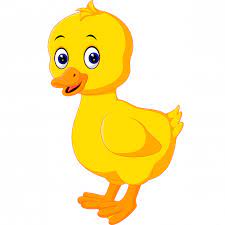 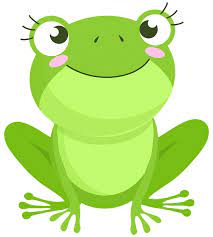 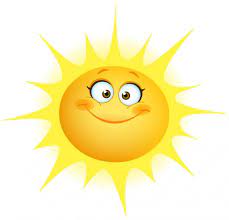 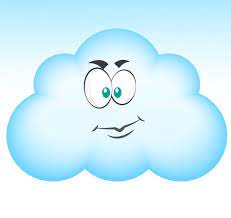 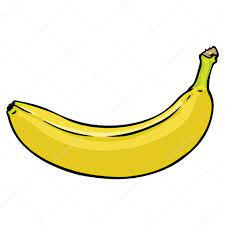 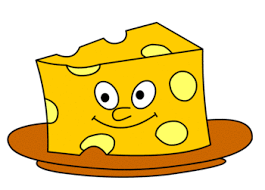 